科別：	班級：	姓名：	座號：學習單16-  -   L ife Education （配合課本第五章第二節、第三節及第六章第一節）教師評閱從科系到職業 -  -  -  -請從你感興趣的學群中，選擇一個你最感興趣的大學校系 ___________________，並針對以下幾個項目進行深入了解吧！一	科系瞭望臺 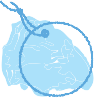 （一）位置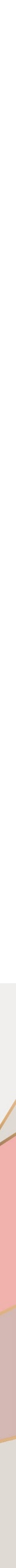 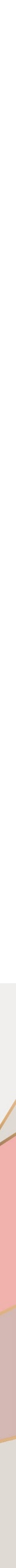 1. 你所選擇的大學是在臺灣 哪個縣市？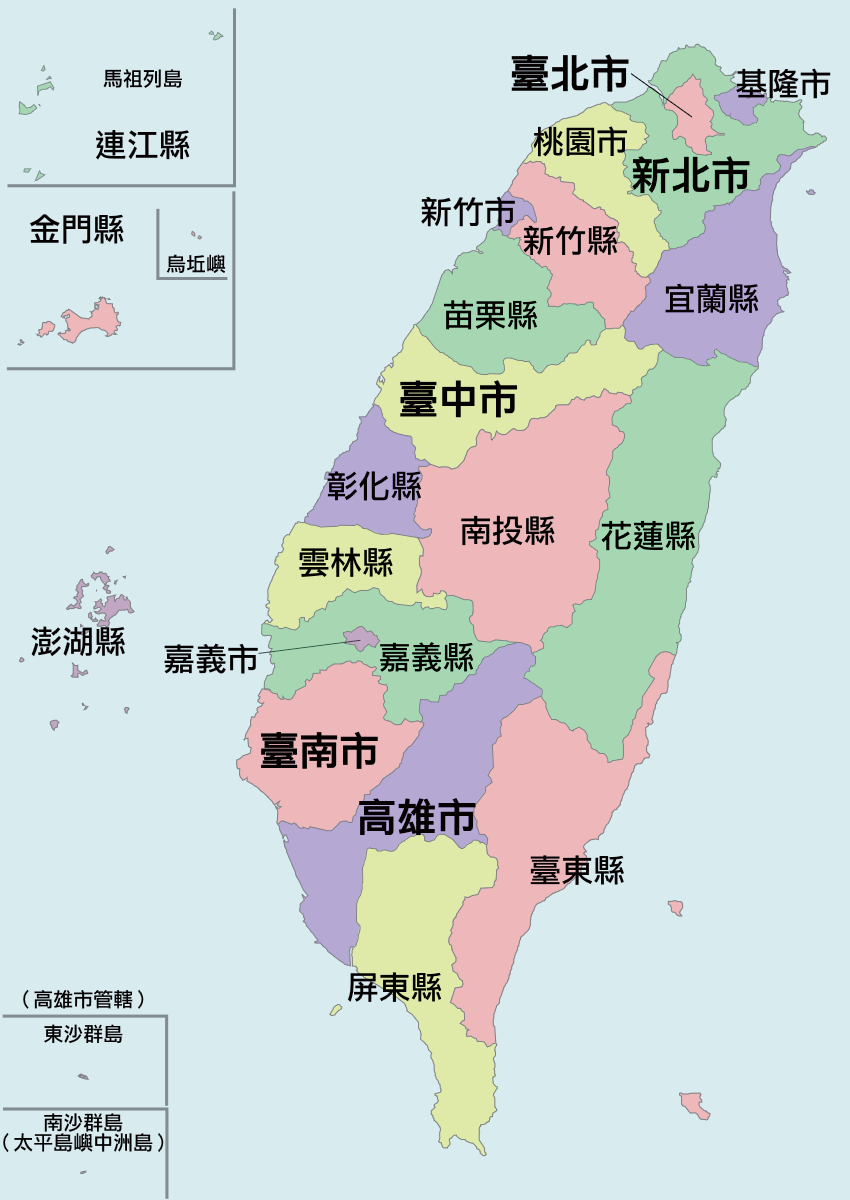 2.試著用 Google 地圖查詢從 你家到達這所大學最快的 交通時間及方式。(1)最快時間與交通方式47（二）入學管道（三）師資與課程（請參考大學的課程地圖）（四）未來生涯與職業發展（五）自我評估二	職業筆記本 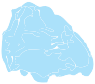 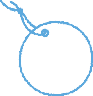 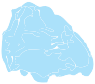 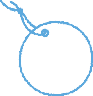 請從上述你選擇的科系，學長姊選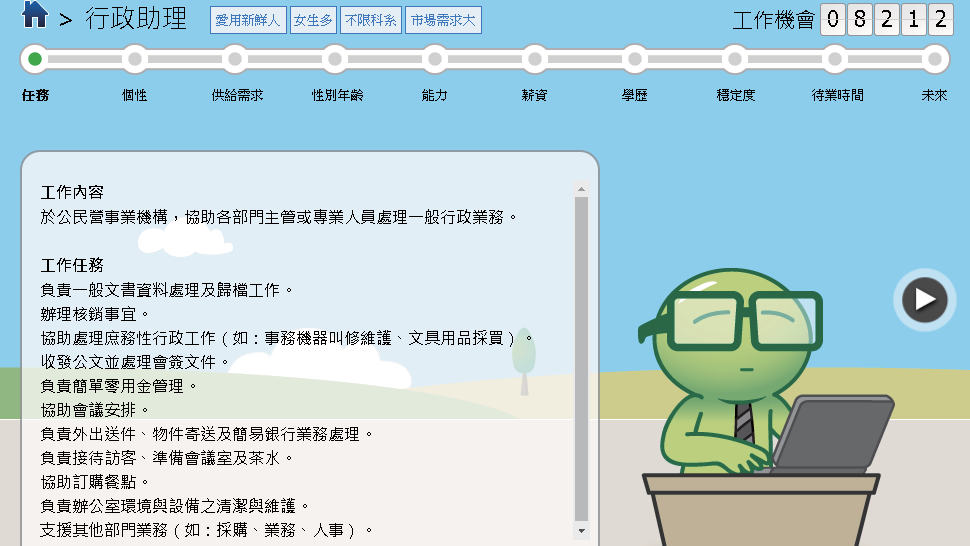 擇的工作選項 中，點選一個你感興趣 的職業，並從「頁面右上角工作機會」 中，選擇一個實際的工作職缺，進行探 索與了解！（一）職業說明★我選擇的工作是 ____________________★我選擇的原因 __________________________________★我選擇的實際工作公司名稱：______________________	工作職稱：___________________________三	P‧L‧A‧C‧E 評估面向	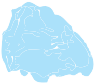 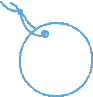 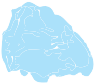 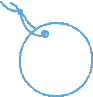 （一）P 職位或職務1. 該職業（職務）的主要工作內容或任務為何？__________________________________________________________________________________________________________________________________________（二）L 工作環境1. 工作環境 ___________________________________________________________（三）A 升遷狀況1. 工作穩定性：□穩定性高	□穩定性中	□穩定性低說明 ______________________________________________________________ 2. 該職務的工作升遷管道：□考試	□工作績效	□他人提攜	□其他 ________3. 該職務的工作升遷速度：□快	□中	□慢	□不一定（四）C 雇用情形1. 新鮮人平均薪資：□ 25000 以下           □ 25001 ～ 30000    □ 30001 ～ 35000    □ 35001 ～ 40000□ 40001 ～ 45000    □ 45001 ～ 50000    □其他 ___________ ～ ___________2. 公司福利：（若無說明，請勾選其他）(1) 獎金：□三節獎金 □考勤獎金 □年終獎金 □績效獎金 □其他 __________ (2) 保險：□勞、健保 □意外險  □其他(3) 交通：□交通津貼 □購車優惠貸款 □交通車 □購車補助 □其他 _________ (4) 膳宿：□伙食津貼 □免費午餐 □提供宿舍 □租屋補助 □其他 __________ (5) 休閒：□員工旅遊 □社團活動 □定期聚餐 □休閒健身設施 □其他 _______ (6) 教育：□電腦課程 □進修補助 □語言課程 □海外受訓 □其他 ___________ (7) 其他：□健康檢查 □急難救助金 □婚喪喜慶補助 □資深員工表揚□幼兒托育 □員工貸款 □子女教育獎助 □員工購物優惠 □其他3. 工作時間_____________________________________________________________________ 4. 休假規定_____________________________________________________________________（五）E 雇用條件1. 該職務是否有科系限制  □有 ____________________（科系名稱）  □無2. 該職務是否有學歷要求  □有 ____________________（學歷要求）  □無3. 該職務是否有證照要求  □有 ____________________（哪些證照）  □無4. 該職務是否有工作經驗的要求  □有 ________（幾年）  □無5. 從事該職務需要具備哪些專業能力？___________________________________________________________________ 6. 除了專業能力外，該職務還需要哪些能力或特質呢？（請選出最重要的五項）□語言能力  □職場倫理  □人際溝通  □敬業態度  □科技運用  □資訊運用□團隊合作  □獨立思考  □主動學習  □創意冒險  □友善親和  □領導敏捷□其他四	職業搜尋參考網站 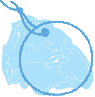 (1)請查詢這個學系● 繁星推薦：	名。今年不同入學管● 個人申請：	名。道的名額：● 考試分發：	名。(2)從簡章中，你發學	測：□國文	□英文	□數學	□社會	□自然(2)從簡章中，你發分科測驗：□數學甲	□歷史	□地理	□公民	□物理現此科系重視的□化學	□生物學科能力有英	聽：□Ａ級	□Ｂ級	□Ｃ級	□Ｅ級	□無要求學科能力有其	他： 	(3)適合就讀該系的1.(3)適合就讀該系的2.個性或特質個性或特質3.(1) 系上師資(專任)教授	人，副教授	人，助理教授	人。(2)感興趣的必修課請至該系或Collego網站查詢校系課程後，寫下你最感(2)感興趣的必修課興趣的四門必修課程1.	2. 	程3.	4. 	(3)感興趣的選修課請至該系或學校課程地圖網站查詢校系課程後，寫下你最(3)感興趣的選修課感興趣的四門選修課程1.	2. 	程3.	4. 	參考網站104升學就業地圖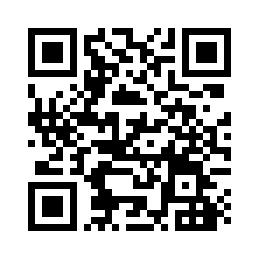 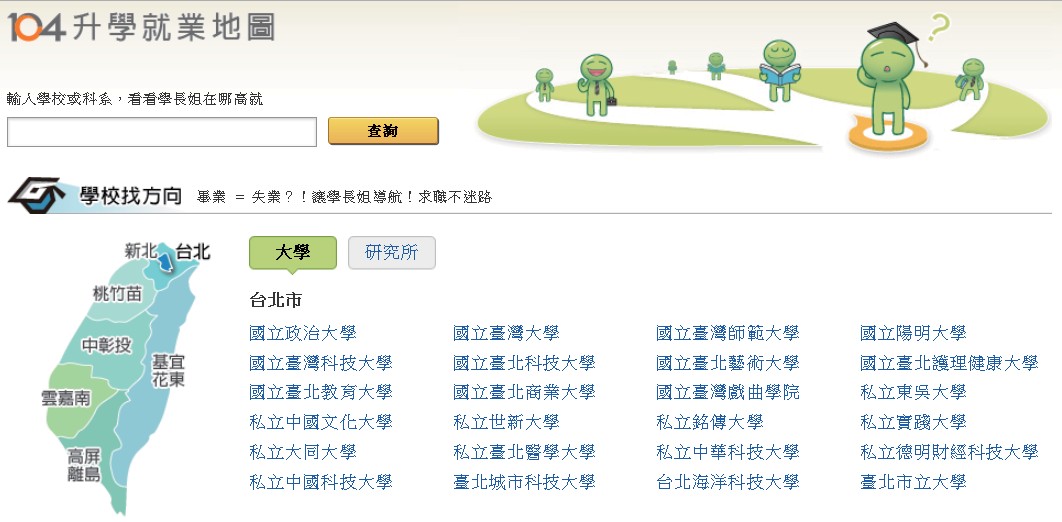 科系的升學地圖 	%畢業後再升學；	%先工作再進修； 	%畢業後沒有進修系友就業地圖新鮮人的第一份工作前三名是1.	2.	3. 	系友就業地圖畢業2∼5年的工作項目前三名是1.	2.	3. 	想要進入該系，□對科系的興趣□科系重視的能力想要進入該系，□科系適合的人格特質□對科系師資的資訊我已具備的是□對科系課程的了解□對科系資源的掌握我已具備的是□對科系出路的了解□其他想要進入該系，□對科系的興趣□科系重視的能力想要進入該系，□科系適合的人格特質□對科系師資的資訊我該加強的是□對科系課程的了解□對科系資源的掌握我該加強的是□對科系出路的了解□其他2. 安全性：□高□中□低□不一定，因為 __________________________3. 舒適性：□高□中□低□不一定，因為 __________________________行業職業就業指南華人生涯網104職務大百科1111職務大辭典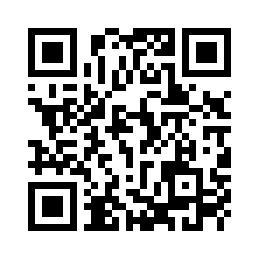 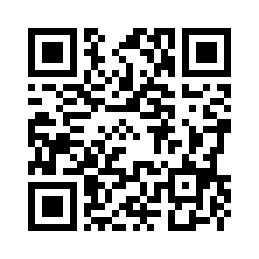 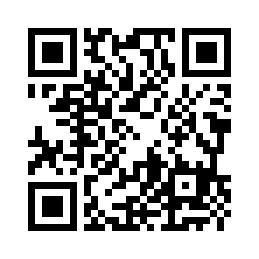 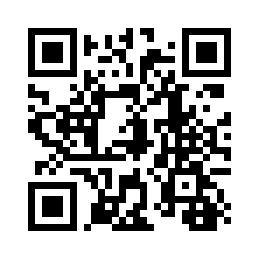 